Primer menor gratis en hospedaje*Duración: 5 o 4 días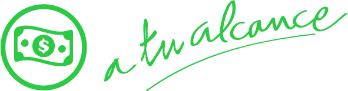 Llegadas: Domingo a jueves ó viernes  Mínimo 2 personasDÍA 01.             ACAPULCOA su llegada a Acapulco, explore la belleza natural de México en Dreams Acapulco Resort & Spa. Situado en la impresionante Bahía de Acapulco a lo largo del Océano Pacífico, esta propiedad ofrece 605 lujosas habitaciones para parejas o familias. Nuestro resort apto para niños cuenta con un programa infantil totalmente supervisado para niños de 3 a 12 años, así como un área para adolescentes con actividades animadas y oportunidades sociales. Conéctese con la cultura local en La Isla Shopping Village o en el centro de Acapulco, ambos a solo minutos de distancia. Pase el día descansando junto a la playa de Icacos o en una de nuestras dos piscinas refrescantes. Alojamiento.DÍA 02 AL 04 o DÍA 02 AL 03		ACAPULCOPlan todo incluido. Día libre para actividades personales o disfrutar de su Resort. Alojamiento.DÍA 05 o DÍA 04		ACAPULCO – AEROPUERTOA la hora indicada salida del hotel para su retorno. Fin de los servicios.INCLUYE: 04 o 03 noches de hospedaje en Dreams Acapulco Resort & Spa en Plan Todo Incluido según su elección.Impuestos NO INCLUYE:Extras en hotelesBoletos de avión y autobús Servicios, excursiones o comidas no especificadas Propinas a camaristas, botones, guías, choferes, gastos personalesIMPORTANTE:*Primer menor gratis en hospedaje y segundo menor paga de hasta 12 años compartiendo habitación con 2 adultos, llegando en domingo, excepto en temporada alta.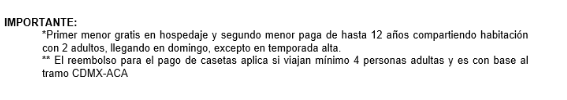 HOTELES PREVISTOS O SIMILARESHOTELES PREVISTOS O SIMILARESHOTELES PREVISTOS O SIMILARESCIUDADHOTELCATACAPULCODREAMS ACAPULCO RESORT & SPAPPRECIO POR PERSONA EN MXN (MINIMO 2 PERSONAS) PRECIO POR PERSONA EN MXN (MINIMO 2 PERSONAS) PRECIO POR PERSONA EN MXN (MINIMO 2 PERSONAS) PRECIO POR PERSONA EN MXN (MINIMO 2 PERSONAS) PRECIO POR PERSONA EN MXN (MINIMO 2 PERSONAS) SERVICIOS TERRESTRES EXCLUSIVAMENTESERVICIOS TERRESTRES EXCLUSIVAMENTESERVICIOS TERRESTRES EXCLUSIVAMENTESERVICIOS TERRESTRES EXCLUSIVAMENTESERVICIOS TERRESTRES EXCLUSIVAMENTEHOTEL DREAMS ACAPULCO EN AUTOBUS HOTEL DREAMS ACAPULCO EN AUTOBUS HOTEL DREAMS ACAPULCO EN AUTOBUS HOTEL DREAMS ACAPULCO EN AUTOBUS HOTEL DREAMS ACAPULCO EN AUTOBUS TEMPORADA BAJA DBLTPLSGLMNRDOMINGO A JUEVES - 4 NTS88508350133701330JUEVES A SABADO - 3 NTS84507980127254690FIESTA PATRIA (15 AL 17 SEP)DBLTPLSGLMNRJUEVES A DOMINGO - 3 NTS9080856013730469015 JULIO AL 20 DE AGOSTODBLTPLSGLMNRDOMINGO A JUEVES - 4 NTS99909440152301330JUEVES A DOMINGO - 3 NTS94708920143503970RUTA DE AUTOBUS PROPUESTA CDMX-ACA-CDMX CON LINEA DIAMANTE (ADO)RUTA DE AUTOBUS PROPUESTA CDMX-ACA-CDMX CON LINEA DIAMANTE (ADO)RUTA DE AUTOBUS PROPUESTA CDMX-ACA-CDMX CON LINEA DIAMANTE (ADO)RUTA DE AUTOBUS PROPUESTA CDMX-ACA-CDMX CON LINEA DIAMANTE (ADO)RUTA DE AUTOBUS PROPUESTA CDMX-ACA-CDMX CON LINEA DIAMANTE (ADO)APLICA SUPLEMENTO SALIENDO DESDE OTRAS CIUDADESAPLICA SUPLEMENTO SALIENDO DESDE OTRAS CIUDADESAPLICA SUPLEMENTO SALIENDO DESDE OTRAS CIUDADESAPLICA SUPLEMENTO SALIENDO DESDE OTRAS CIUDADESAPLICA SUPLEMENTO SALIENDO DESDE OTRAS CIUDADESAPLICA SUPLEMENTO EN TEMPORADA ALTA, SEMANA SANTA, PASCUA, VERANO, NAVIDAD, FIN DE AÑO, PUENTES Y DÍAS FESTIVOSAPLICA SUPLEMENTO EN TEMPORADA ALTA, SEMANA SANTA, PASCUA, VERANO, NAVIDAD, FIN DE AÑO, PUENTES Y DÍAS FESTIVOSAPLICA SUPLEMENTO EN TEMPORADA ALTA, SEMANA SANTA, PASCUA, VERANO, NAVIDAD, FIN DE AÑO, PUENTES Y DÍAS FESTIVOSAPLICA SUPLEMENTO EN TEMPORADA ALTA, SEMANA SANTA, PASCUA, VERANO, NAVIDAD, FIN DE AÑO, PUENTES Y DÍAS FESTIVOSAPLICA SUPLEMENTO EN TEMPORADA ALTA, SEMANA SANTA, PASCUA, VERANO, NAVIDAD, FIN DE AÑO, PUENTES Y DÍAS FESTIVOSTARIFAS SUJETAS A CAMBIOS Y A DISPONIBILIDAD LIMITADA SIN PREVIO AVISO TARIFAS SUJETAS A CAMBIOS Y A DISPONIBILIDAD LIMITADA SIN PREVIO AVISO TARIFAS SUJETAS A CAMBIOS Y A DISPONIBILIDAD LIMITADA SIN PREVIO AVISO TARIFAS SUJETAS A CAMBIOS Y A DISPONIBILIDAD LIMITADA SIN PREVIO AVISO TARIFAS SUJETAS A CAMBIOS Y A DISPONIBILIDAD LIMITADA SIN PREVIO AVISO MENOR DE 2 A 12 AÑOS COMPARTIENDO HABITACION CON 2 ADULTOS MENOR DE 2 A 12 AÑOS COMPARTIENDO HABITACION CON 2 ADULTOS MENOR DE 2 A 12 AÑOS COMPARTIENDO HABITACION CON 2 ADULTOS MENOR DE 2 A 12 AÑOS COMPARTIENDO HABITACION CON 2 ADULTOS MENOR DE 2 A 12 AÑOS COMPARTIENDO HABITACION CON 2 ADULTOS VIGENCIA PARA VIAJAR AL 31 DE OCTUBRE DE 2023VIGENCIA PARA VIAJAR AL 31 DE OCTUBRE DE 2023VIGENCIA PARA VIAJAR AL 31 DE OCTUBRE DE 2023VIGENCIA PARA VIAJAR AL 31 DE OCTUBRE DE 2023VIGENCIA PARA VIAJAR AL 31 DE OCTUBRE DE 2023PRECIO POR PERSONA EN MXN (MINIMO 2 PERSONAS) PRECIO POR PERSONA EN MXN (MINIMO 2 PERSONAS) PRECIO POR PERSONA EN MXN (MINIMO 2 PERSONAS) PRECIO POR PERSONA EN MXN (MINIMO 2 PERSONAS) PRECIO POR PERSONA EN MXN (MINIMO 2 PERSONAS) CON VUELO INCLUIDO DESDE GUADALAJARA CON VUELO INCLUIDO DESDE GUADALAJARA CON VUELO INCLUIDO DESDE GUADALAJARA CON VUELO INCLUIDO DESDE GUADALAJARA CON VUELO INCLUIDO DESDE GUADALAJARA HOTEL DREAMS ACAPULCOHOTEL DREAMS ACAPULCOHOTEL DREAMS ACAPULCOHOTEL DREAMS ACAPULCOHOTEL DREAMS ACAPULCOTEMPORADA BAJA DBLTPLSGLMNRDOMINGO A JUEVES - 4 NTS87208220132401195JUEVES A SABADO - 3 NTS95909120138705830FIESTA PATRIA (15 AL 17 SEP)DBLTPLSGLMNRDOMINGO A JUEVES - 4 NTS9230871013880484015 JULIO AL 20 DE AGOSTODBLTPLSGLMNRDOMINGO A JUEVES - 4 NTS9690912014910990JUEVES A DOMINGO - 3 NTS97809235146604280RUTA AÉREA PROPUESTA CON VOLARIS GDL/ACA/GDL, INCLUYE EQUIPAJE DOCUMENTADO 15 KG 
IMPUESTOS Y Q DE COMBUSTIBLE (SUJETOS A CONFIRMACIÓN): DESDE $1,130 MXN * RUTA AÉREA PROPUESTA CON VOLARIS GDL/ACA/GDL, INCLUYE EQUIPAJE DOCUMENTADO 15 KG 
IMPUESTOS Y Q DE COMBUSTIBLE (SUJETOS A CONFIRMACIÓN): DESDE $1,130 MXN * RUTA AÉREA PROPUESTA CON VOLARIS GDL/ACA/GDL, INCLUYE EQUIPAJE DOCUMENTADO 15 KG 
IMPUESTOS Y Q DE COMBUSTIBLE (SUJETOS A CONFIRMACIÓN): DESDE $1,130 MXN * RUTA AÉREA PROPUESTA CON VOLARIS GDL/ACA/GDL, INCLUYE EQUIPAJE DOCUMENTADO 15 KG 
IMPUESTOS Y Q DE COMBUSTIBLE (SUJETOS A CONFIRMACIÓN): DESDE $1,130 MXN * RUTA AÉREA PROPUESTA CON VOLARIS GDL/ACA/GDL, INCLUYE EQUIPAJE DOCUMENTADO 15 KG 
IMPUESTOS Y Q DE COMBUSTIBLE (SUJETOS A CONFIRMACIÓN): DESDE $1,130 MXN * APLICA SUPLEMENTO SALIENDO DESDE OTRAS CIUDADESAPLICA SUPLEMENTO SALIENDO DESDE OTRAS CIUDADESAPLICA SUPLEMENTO SALIENDO DESDE OTRAS CIUDADESAPLICA SUPLEMENTO SALIENDO DESDE OTRAS CIUDADESAPLICA SUPLEMENTO SALIENDO DESDE OTRAS CIUDADESAPLICA SUPLEMENTO EN TEMPORADA ALTA, SEMANA SANTA, PASCUA, VERANO, NAVIDAD, FIN DE AÑO, PUENTES Y DÍAS FESTIVOSAPLICA SUPLEMENTO EN TEMPORADA ALTA, SEMANA SANTA, PASCUA, VERANO, NAVIDAD, FIN DE AÑO, PUENTES Y DÍAS FESTIVOSAPLICA SUPLEMENTO EN TEMPORADA ALTA, SEMANA SANTA, PASCUA, VERANO, NAVIDAD, FIN DE AÑO, PUENTES Y DÍAS FESTIVOSAPLICA SUPLEMENTO EN TEMPORADA ALTA, SEMANA SANTA, PASCUA, VERANO, NAVIDAD, FIN DE AÑO, PUENTES Y DÍAS FESTIVOSAPLICA SUPLEMENTO EN TEMPORADA ALTA, SEMANA SANTA, PASCUA, VERANO, NAVIDAD, FIN DE AÑO, PUENTES Y DÍAS FESTIVOSTARIFAS SUJETAS A CAMBIOS Y A DISPONIBILIDAD LIMITADA SIN PREVIO AVISO TARIFAS SUJETAS A CAMBIOS Y A DISPONIBILIDAD LIMITADA SIN PREVIO AVISO TARIFAS SUJETAS A CAMBIOS Y A DISPONIBILIDAD LIMITADA SIN PREVIO AVISO TARIFAS SUJETAS A CAMBIOS Y A DISPONIBILIDAD LIMITADA SIN PREVIO AVISO TARIFAS SUJETAS A CAMBIOS Y A DISPONIBILIDAD LIMITADA SIN PREVIO AVISO MENOR DE 2 A 12 AÑOS COMPARTIENDO HABITACION CON 2 ADULTOS MENOR DE 2 A 12 AÑOS COMPARTIENDO HABITACION CON 2 ADULTOS MENOR DE 2 A 12 AÑOS COMPARTIENDO HABITACION CON 2 ADULTOS MENOR DE 2 A 12 AÑOS COMPARTIENDO HABITACION CON 2 ADULTOS MENOR DE 2 A 12 AÑOS COMPARTIENDO HABITACION CON 2 ADULTOS VIGENCIA PARA VIAJAR AL 31 DE OCTUBRE DE 2023VIGENCIA PARA VIAJAR AL 31 DE OCTUBRE DE 2023VIGENCIA PARA VIAJAR AL 31 DE OCTUBRE DE 2023VIGENCIA PARA VIAJAR AL 31 DE OCTUBRE DE 2023VIGENCIA PARA VIAJAR AL 31 DE OCTUBRE DE 2023*REVISAR LOS IMPUESTOS AERÉOS DEPENDIENDO DE LA FECHA DE SU VIAJEPRECIO POR PERSONA EN MXN (MINIMO 2 PERSONAS) PRECIO POR PERSONA EN MXN (MINIMO 2 PERSONAS) PRECIO POR PERSONA EN MXN (MINIMO 2 PERSONAS) PRECIO POR PERSONA EN MXN (MINIMO 2 PERSONAS) PRECIO POR PERSONA EN MXN (MINIMO 2 PERSONAS) SERVICIOS TERRESTRES EXCLUSIVAMENTESERVICIOS TERRESTRES EXCLUSIVAMENTESERVICIOS TERRESTRES EXCLUSIVAMENTESERVICIOS TERRESTRES EXCLUSIVAMENTESERVICIOS TERRESTRES EXCLUSIVAMENTEHOTEL DREAMS ACAPULCO – CARRETERO HOTEL DREAMS ACAPULCO – CARRETERO HOTEL DREAMS ACAPULCO – CARRETERO HOTEL DREAMS ACAPULCO – CARRETERO HOTEL DREAMS ACAPULCO – CARRETERO TEMPORADA BAJA DBLTPLSGLMNRDOMINGO A JUEVES - 4 NTS7720699012040GRATISJUEVES A DOMINGO - 3 NTS73206650113903360FIESTA PATRIA (15 AL 17 SEP)DBLTPLSGLMNRDOMINGO A JUEVES - 4 NTS7950723512390336015 JULIO AL 20 DE AGOSTODBLTPLSGLMNRDOMINGO A JUEVES - 4 NTS8890811013890GRATISJUEVES A DOMINGO - 3 NTS83407590130202640APLICA SUPLEMENTO EN TEMPORADA ALTA, SEMANA SANTA, PASCUA, VERANO, NAVIDAD, FIN DE AÑO, PUENTES Y DÍAS FESTIVOSTARIFAS SUJETAS A CAMBIOS Y A DISPONIBILIDAD LIMITADA SIN PREVIO AVISO MENOR DE 2 A 12 AÑOS COMPARTIENDO HABITACION CON 2 ADULTOS VIGENCIA PARA VIAJAR AL 31 DE OCTUBRE DE 2023